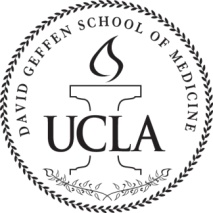 The regular meeting of the MSC was called to order at 5:38 PM by President Sybil Zachariah.Members present: Sybil Zachariah, Kevin Ikuta, Carlos Almanza, Alfred Yoon, Jeff Chen, Max Goldstein, Christine Thang, Claire Eliasberg, Jonathan Pena, Gil Weintraub, Kris Roberts, Yas Sanaiha, Chris Redgate, Sarah Young, Ivana Jankovic, Feven Wolday, David Foulad, Maita Kuvhenguhwa, Shamar Jones, Mitsue YokotaWelcome and QuorumApproval of the Minutesmotion approved unanimouslyOfficer Reports MS1 Vice President (Alfred)had block 3 examone of the harder examson spring break nowTalent Show on March 21st MS2 President (Max)everyone passed block 8on block 9 nowhad class service projectsubmitted first requests for MS3 rotations last week; trying to arrange for a “swap system” within the class for different grids, once assignedMS3 President (Chris)¾ of the way through 3rd yearspring break is at the end of March; get 2 weeks offtrying to pick sub-Is and electives nowplanning to have an MSC meeting after breakencourage people to attend Talent ShowMS4 President (Sybil)match week is this weekwill find out where everyone matched on FridayRiverside Rep (Jonathan)MS1s just finished block 3MS2s working on block 9many Riverside MS2s will be going to the Second Year BanquetDrew Rep (Maita)thesis colloquium being held soonhealth fair planned for April 7th; will sent out more info laterMSTP Rep (Ivana)site visit happened, but don’t have final report yetstarting to give out acceptances for next year’s classCommittee ReportsBudget Committee13 proposals this month; the majority were approved$16,000 has been approved to date; about $9,000 left for the two remaining meetingsconsidering the idea of using any surplus to fund the innovation applications that don’t get funded todayNew BusinessITEM A: Proposed Change in Professional Fees for the 2013-14 Academic Year (Dr. Parker)bumped to next meetingITEM B: Fourth year banquet budget request for GSAwill contribute $5000 to the fourth year banquetmotion to approve passed unanimouslyITEM C: Innovations Competition Finalists (Kevin Ikuta)need to spend money before June 30th, 2013decided on the four finalists; total for all four would be $7860$4000 to develop a website for a student wellness initiativea place to go to find all well-being type of events part of lifestyle medicine group’s missionmotion to reject passed: 4 for; none opposed; 4 abstentions $1500 proposal to buy copies of most used study materials in third year and make a library of the books for all students to usecould have older students also donate these books to the librarycould just start with a small library and hope that it growsmotion to approve passed: 6 for; none opposed; 2 abstentions$1600 student lecture series – would give students a chance to talk about what they did prior to med school16 lunches over the next 8 weekswould be an opportunity to practice presentation skills and for others to see what fellow students have donemotion to approve passed: 6 for; none opposed; 2 abstentions$760 Surf Safari Camping Extravaganza on June 22nd or 29th $250 for campsitethe rest for transportation, food, surfing lessons, etc. motion to amend amount to $1500 passed unanimouslymotion to use remaining $4600 to split up between 4 classes passed: 8 for; none opposed; 1 abstention (each class will submit an itemized budget)ITEM D: Student Org Renewal (Sybil Zachariah)renewal applications were sent to voting MSC members for initial reviewwill go through each group to approve heremarked for approval:AMAAMSAAMWAAPAMSAASIGBIOCIGCMDAEMIGENTIGFMIGGNOTESGHIGIMSIGLMIGLMSAMedGloMPIGMIIGMCPNSIGOBIGOMMSO – application is sparse; did not have calendar events listed; but they are doing a lot of good thingsOSIGPM&RIGPIGPsyhSIGRENEW – doesn’t actually hold events, but they do a lot of good work; last year decided that even though they don’t meet strict criteria for a student interest group, it’s a limitation of the law not of the groupRIGS&CSIGSIGNmotion to approve all groups that were “marked for approval” passed unanimouslymarked for discussion:GIG – lunch talks listed were part of a selective; but it is open to all students; had other issues with this group as well but no problems before this yearmotion to approve passed: 7 for; 2 abstentionsIMIG – did not organize primary care week even though it’s in their mission statement; but still met criteria for eventsmotion to approve passed unanimouslyOIGmotion to approve passed unanimouslyOncIG – fall event was just shadowing opportunities; spring events are identicalmotion to deny passed unanimouslyP4Pmotion to approve passed: 8 for; 1 abstention PHR – trying to combine program with global health but haven’t been able to do so yet; only have one incoming leadermotion to approve passed: 7 for; 2 abstentionsRefuah Shlema – trying to get more support by having 4 co-coordinators; concerns about commitmentmotion to approve passed: 8 for; 1 abstentionmarked for denial:DIG – has two events listed that they did not organizemotion to deny passed unanimouslySNMA – no events planned after December on their applicationmotion to deny passed: 7 for; 2 abstentions SRHC – future events did not meet requirementsmotion to deny passed: 7 for; 2 abstentions WSIG – no future events planned for next yearmotion to deny passed unanimouslygroup awards will be determined by an online vote (Shamar will send out a ballot)ITEM E: Geffy Guide (Sarah Young)all of the submissions are in, except for 2final page count is about 140Second Look is April 6th will send out a copy via emailITEM F: Humanism Award (Gil Weintraub and Kris Roberts)will have 10 nominees’ applications sent out to the MSCcan rank the top 3 onlinewould like applicants to come for an interview the Monday before the next MSC meeting; would discuss during MSC meetingAdjournmentmotion to adjourn passed unanimouslyReflectionsThe meeting was adjourned at 8:17PM by Sybil. 